2021年河北省普通高校招生美术类专业统考考生河北健康码示例[非在校生（含社会考生）需申请并打卡]提醒考生：（1）图片1须显示绿色；（2）图片2要求显示考前连续14日体温；（3）以下2个图片均须考前打印。图片1-健康码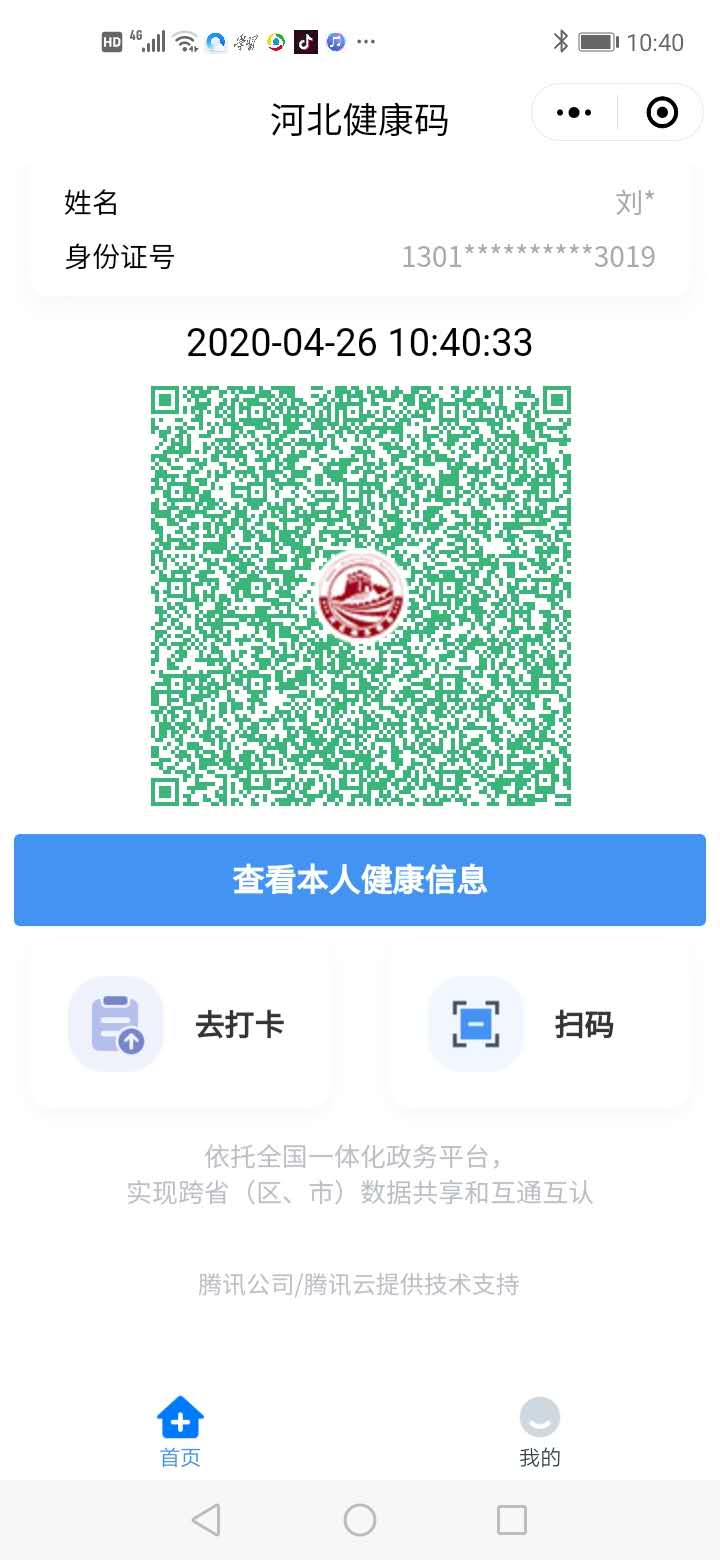 图片2-健康打卡记录（考前连续14天）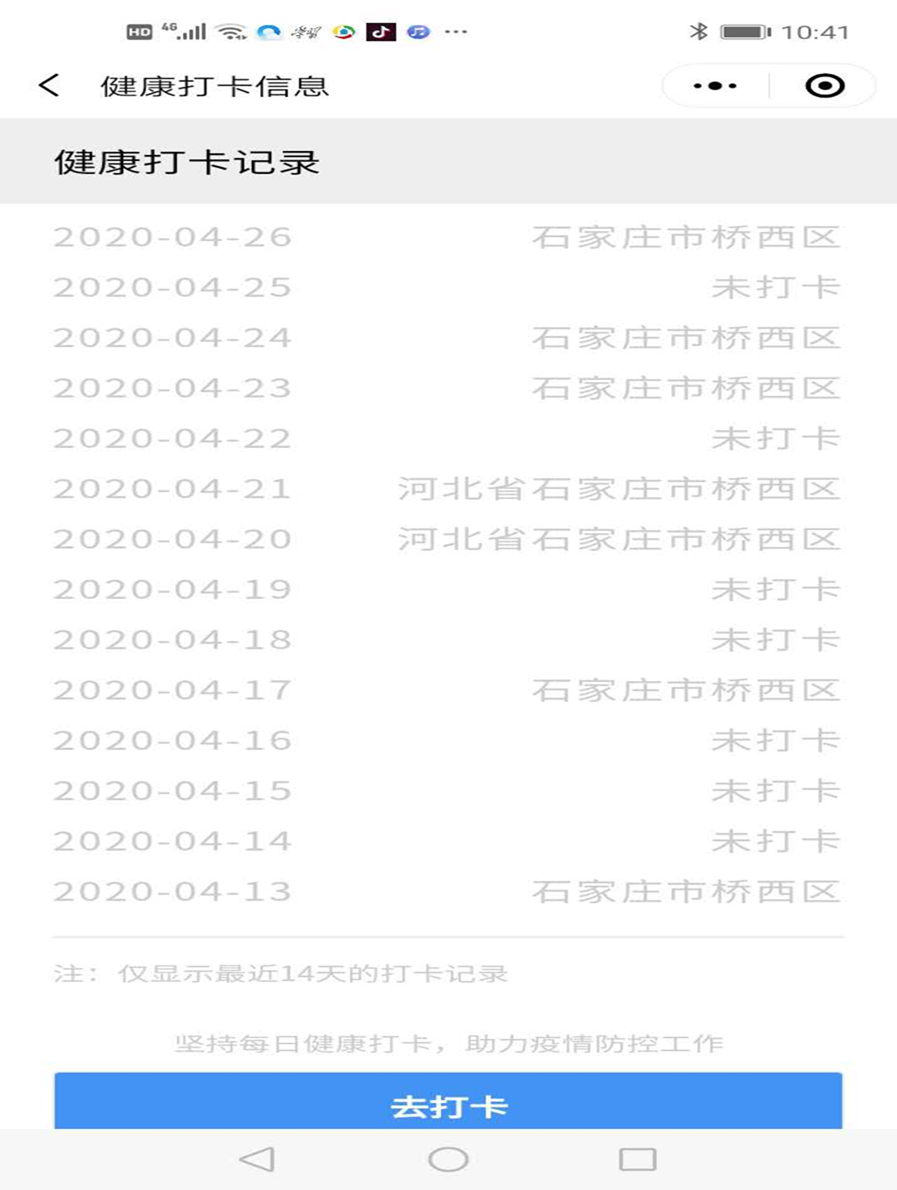 